Број: 225-13-О/4Дана: 21.11.2013. годинеНови СадПРЕДМЕТ: Додатно појашњење број 4 конкурсне документације јавне набавке број 225-13-О – набавка радова - Комплетна реконструкција објекта Центра за судску медицину, токсикологију и молекуларну генетику (бивша зграда патологије) са постављањем међуспратне и кровне конструкције укупне површине 800 m².ПИТАЊЕ ПОТЕНЦИЈАЛНОГ ПОНУЂАЧА:Поштовани,Поштовани, Молим Вас да нам дате појашњење конкурсне документације и то:Молим Вас да нам дефиниште на који начин се попуњавају поља у колони произвођач у Обрасцу понуде за оне стевке где или нема произвођача  (нпр. код демонтаже, рушења и слично) или где се нуди цена за позицију која се састоји од више саставница типа бетонски радови, зидарски радови и слично? Да ли се та поља остављају празна или се ту нешто уписује?У конкурсној документацији тражи се да понуђач попуни Образац Структуре понуђене цене. Да ли се тај образац попуњава буквално за сваку поједину ставку  из обрасца понуде која се нуди или је довољно да се образац попуни за групе радова које су дате у рекапитулацији у оквиру обрасца понуде?ОДГОВОР КЦВ-А:Одговор на 1 питање:Понуђач попуњава колону „Произвођач“ за ставке за које је то могуће, а  за оне ставке у чији састав улази  више произвођача навести само оне које преовлађују ( максимално до 4 произвођача), а за ставке где нама произвођача (нпр. демонтажа итд) ставити само  / .Одговор на 2 питање:Да, Образац структуре понуђене цене се буквално попуњава за сваку ставку појединачно из обрасца понуде.С поштовањем, Комисија за јавну набавку 225-13-ОКЛИНИЧКИ ЦЕНТАР ВОЈВОДИНЕKLINIČKI CENTAR VOJVODINE21000 Нови Сад, Хајдук Вељкова 1телефон: +381 21/484 3 484www.kcv.rs, e-mail: uprava@kcv.rs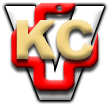 